CONFERENCE    	                  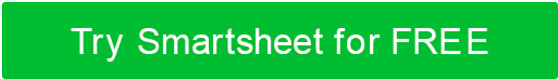 PLANNING CHECKLISTPre-Planning18 to 24 months before the conference12 to 18 months before the conference9 to 12 months before the conference6 to 9 months before the conference3 to 6 months before the conference1 to 3 months before the conference1 month before the conference1 week before the conferenceConference DurationDuring the conferencePost-ConferenceAfter the conferenceItemsCompletedIdentify objectives ThemeTitleTarget audienceTopics and presentationsGoalsDetermine datesEstablish conference committeeIdentify conference budgetCreate a list of potential sponsorsBegin reaching out to possible sponsorsDetermine booth offers and ratesReach out to potential speakersDetermine payment ratesSelect official speakersItemsCompletedSelect conference venueSet up registrationDetermine fees and conditionsChoose a management platformSend early conference communicationEmailSocial mediaPrintCreate and send an invitation letterAnnounce speakers, panels, and presentation topicsCreate a conference marketing planCreate a paid promotional planIdentify the proper communication channelsDesign and print physical materialsBrochuresPamphletsAdvertisementsIf applicable: Arrange participant and speaker travel plansItemsCompletedOpen and collect registrationCreate and send reminder emailsEarly admission emailsPresentation proposalsSpeaker confirmationsRegister the conference with local, national, and industry-specific calendars or social pagesDetermine the conference’s programItemsCompletedRespond to all inquiries and requests continuouslyUpdate speakers and organizers about conference information and programmingAdvertise conference on selected communication channelsManage and organize registrationsUpdate and finalize supplier and vendor contractsItemsCompletedRespond to all inquiries and requests continuouslyFinalize presentation proposalsFinalize panels and panel topicsCreate detailed conference programDesign and create name badges for speakers and organizersIf applicable: Finalize speaker and attendant accommodationsItemsCompletedSend out final conference promotional materialsPrintWebSocial mediaPaidFinalize registration listPurchase supplies for attendeesBadgesMapsProgramsConfirm all registrationsPay outstanding feesAnnounce the final program to registered attendeesIf applicable: Confirm accommodations and sent detail information to speakers and attendeesIf applicable: Finalize and announce the conference’s mobile appItemsCompletedPrepare conference kits for attendeesPrint badgesSet up a conference rehearsal with event organizersCreate post-conference surveysItemsCompletedOrganize last-minute rehearsals if neededCreate conference scriptFinalize registration list and badgesPrint speeches and other organizational materialsMove all conference items to the venueSpeaker giftsTechnologyAwardsItemsCompletedSet up registration tableCheck in attendeesHand out name badges and participant packetsVerify presentation roomsVerify media and technology availabilityManage conference logisticsAttendeesSpeakersOrganizersSchedulingQuestions or concernsItemsCompletedPay any outstanding feesUpdate conference budgetAnalyze report dataFinal registrationCreate post-conference marketing planSend thank you and appreciation messages to participantsSuppliersVendorsSpeakersStaffVenueDistribute post-conference surveysAnalyze results from surveys and compile a conference reportDISCLAIMERAny articles, templates, or information provided by Smartsheet on the website are for reference only. While we strive to keep the information up to date and correct, we make no representations or warranties of any kind, express or implied, about the completeness, accuracy, reliability, suitability, or availability with respect to the website or the information, articles, templates, or related graphics contained on the website. Any reliance you place on such information is therefore strictly at your own risk.